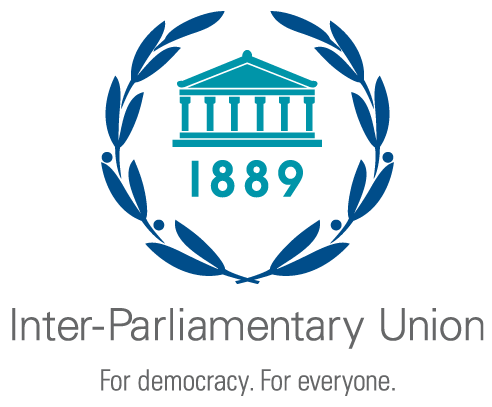 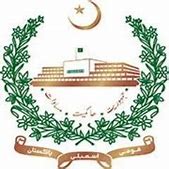 Third Regional Seminar for the Asia-Pacific Region Parliaments on Achieving the Sustainable Development Goals Islamabad (Pakistan), 13 - 14 September 2022Organized jointly by the Inter-Parliamentary Union and the National Assembly of Pakistan(one form per participant)To be returned no later than 30 August 2022[For parliamentarians only]Travel Details:Please return this form to:	                                                   REGISTRATION FORMCountryMr. / Ms.First nameFamily nameParliament / ChamberFunctionMember of lower chamber or unicameral parliament Member of upper chamber  Member of upper chamber  Aide or staff Full titleE-mailTelephonePlease list up to three parliamentary committees to which you belongPlease list up to three parliamentary committees to which you belong1:2:3:Arrival dateFlight No.Arrival timeDeparture dateFlight No.Departure timeDate:   Signature:Mr. Tahir HussainSecretaryNational Assembly of PakistanParliament HouseConstitution AvenueISLAMABAD 44000PakistanSecretariat of the SeminarTel: +92519212431Fax: +92519212432e-mail: secretary@na.gov.pk; waseemiqbal723@gmail.com With copy to: Tel: +92519103114Fax: +92519103213e-mail: ir.diplo@gmail.com; salmajoveria@gmail.com; alisa.khan.82@gmail.com With copy to:Inter-Parliamentary UnionChemin du Pommier 5C.P. 3301218 Le Grand-SaconnexGENEVASwitzerlandTel: +41 22 919 4150Fax: +41 22 919 4160e-mail: postbox@ipu.org 